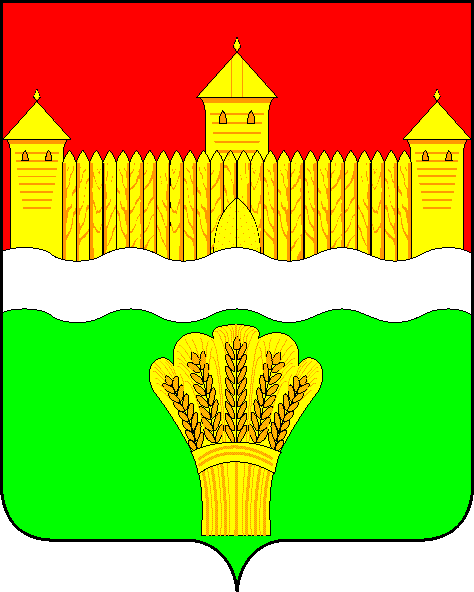 КЕМЕРОВСКАЯ ОБЛАСТЬ - КУЗБАСССОВЕТ НАРОДНЫХ ДЕПУТАТОВКЕМЕРОВСКОГО МУНИЦИПАЛЬНОГО ОКРУГАПЕРВОГО СОЗЫВАСЕССИЯ № 56Решениеот «29» июня 2023 г. № 828г. КемеровоОб исполнении муниципальной программы Кемеровского муниципального округа «Культура Кемеровского муниципального округа» в 2022 годуЗаслушав информацию об исполнении муниципальной программы Кемеровского муниципального округа «Муниципальное управление и развитие сельской местности» в 2022 году, 5 месяцев 2023 гола и задачи на 2 полугодие 2023 года, руководствуясь ст. 27 Устава муниципального образования Кемеровский муниципальный округ Кемеровской области - Кузбасса, Совет народных депутатов Кемеровского муниципального округаРЕШИЛ:1. Информацию об исполнении муниципальной программы Кемеровского муниципального округа «Культура Кемеровского муниципального округа» в 2022 году принять к сведению.2. Направить информацию об исполнении муниципальной программы Кемеровского муниципального округа «Культура Кемеровского муниципального округа» в 2022 году главе Кемеровского муниципального округа.3. Опубликовать настоящее решение в газете «Заря», официальном сетевом издании «Электронный бюллетень администрации Кемеровского муниципального округа» и официальном сайте Совета народных депутатов Кемеровского муниципального округа в сети «Интернет».4. Контроль за исполнением решения возложить на Бушмину З.П. – председателя комитета по социальным и вопросам.5. Настоящее решение вступает в силу со дня его официального опубликования.ПредседательСовета народных депутатов Кемеровского муниципального округа                                      В.В. Харланович 